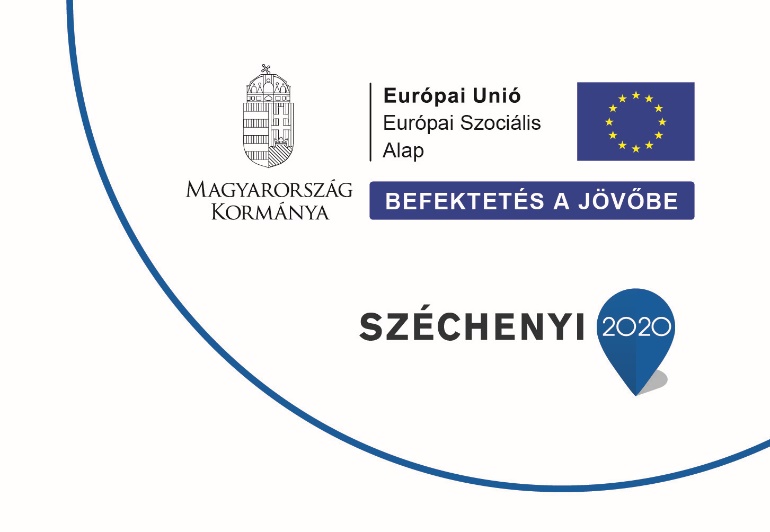 EFOP-3.9.2-16-2017-00009„Humán kapacitások fejlesztése térségi szemléletben a Tiszakécskei járásban”A projekt neve:„Humán kapacitások fejlesztése térségi szemléletben a Tiszakécskei járásban”A projekt azonosítószáma:EFOP-3.9.2-16-2017-00009Kedvezményezett konzorciumi tagok:Tiszakécske Város Önkormányzata (konzorciumvezető)Lakitelek ÖnkormányzataSzentkirály Község ÖnkormányzataTiszaalpár Nagyközségi ÖnkormányzatTiszaug Község ÖnkormányzataBács-Kiskun Megyei ÖnkormányzatFénykörközösség Kutatási és Fejlesztési Nonprofit Kft..Magyar Szabadidősport SzövetségProjekt összköltsége:	490.428.158 FtTámogatás összege és mértéke:	490.428.158 Ft (100 %)Projekt megvalósítás kezdete:	2018.01.01.Projekt fizikai befejezése:	2020.06.30.A projekt célja:A projekt megvalósításának megyei térsége Bács-Kiskun megye. A projektelemek fizikai megvalósítása a konzorciumot alkotó településeken történik. A konzorciumi tagok együttműködés keretében vállalják, hogy a projekt megvalósításával hozzájárulnak a helyi humán közszolgáltatásban dolgozók képzettségi szintjének fejlesztéséhez, versenyképességük javulásához, valamint hozzájárulnak a közoktatásban részt vevő tanulók fejlesztéséhez, a hátrányos helyzetű, kiemelten roma tanulók oktatási esélyteremtéséhez.A projekt legfőbb célja a területi különbségek és különösen a településméretekből adódó társadalmi hátrányok komplex megközelítéssel történő, a helyi igényeken alapuló csökkentése a humán közszolgáltatások tekintetében, valamint a minőségi közszolgáltatásokhoz való hozzáférés javítása elsősorban a köznevelés, a felsőoktatás, a felnőttoktatás által biztosított informális és nem formális tanulás területén, a helyi tudástőke gyarapítása érdekében.A projekt szakmai tartalma:A projekt hatásterülete a humán közszolgáltatás fejlesztése. A projekt megvalósításával az együttműködő partnerek hozzájárulnak a humán közszolgáltatásokban dolgozók képzettségének javításához, ezáltal is fejlesztve az általuk ellátott szolgáltatások minőségét és hatékonyságát. A konzorciumi tagok a projekt által javítják az országosan homogén szolgáltatások átalakítását kisközösségekre – személyre szabott szolgáltatásokon keresztül –, javítják a szegregációt, továbbá céljuk, hogy a helyi közösségek számára folyamatosan elérhető közszolgáltatások minőségét és tartalmát fejlesszék a jelentkező igények figyelembevételével.A projekt közvetett célja a nem állami szervezetek ösztönzése a szolgáltatások bevonásába, az állampolgárok bevonása a szolgáltatások tervezésébe.A projekt célcsoportjai:Kiemelt célcsoport:a hátrányos helyzetű, aktív korú lakosság,a fiatalkorú lakosság,a helyi közszolgáltatásban dolgozók, illetve a potenciális alkalmazottak,a társadalmi együttélés, felzárkózás, közösségfejlesztés tekintetében célcsoportként jelenik meg az adott projekt határterületén élő teljes lakosságKözvetlen célcsoport:a konzorciumi településen dolgozó közszolgáltatásban dolgozók és a pályaválasztás, - változás előtt álló fiatalok és az aktív korú munkanélküliek, mint potenciális közszolgáltatásban dolgozók,közép- és általános iskolai tanulók, illetve azon iskoláskorúak, akik nem vesznek részt oktatásban,óvodások és azon 3 év feletti gyermekek, akik nem járnak óvodába.Közvetett célcsoport:közszolgáltatásban dolgozók és a potenciális munkavállalók családtagjai,diákok és óvodások szülei,a konzorcium települések teljes lakossága.